2. MELLÉKLET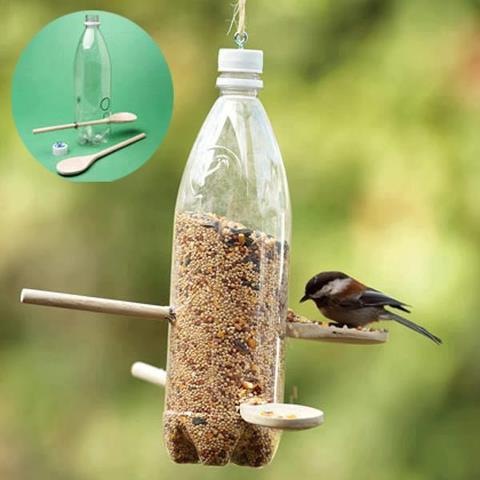 . ábra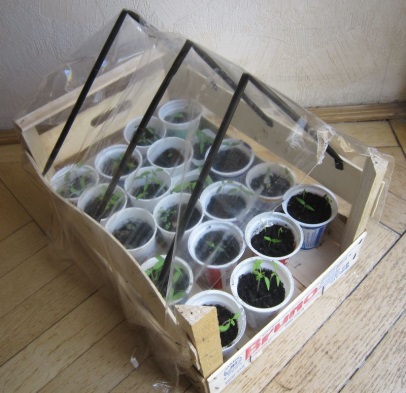 . ábra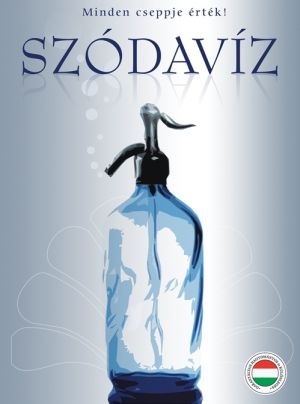 . ábra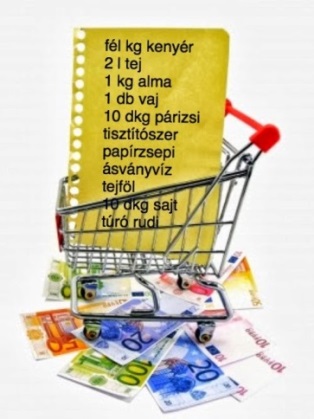 . ábra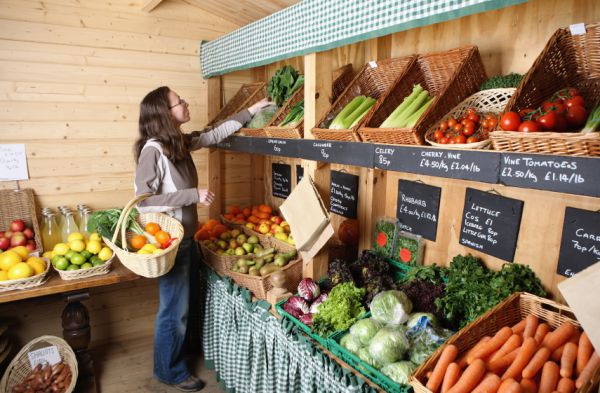 . ábra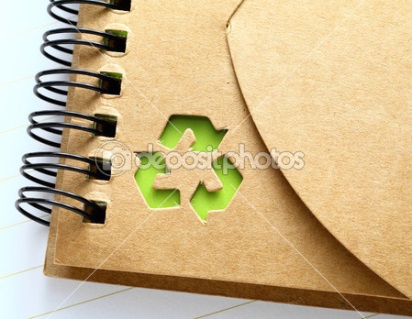 . ábra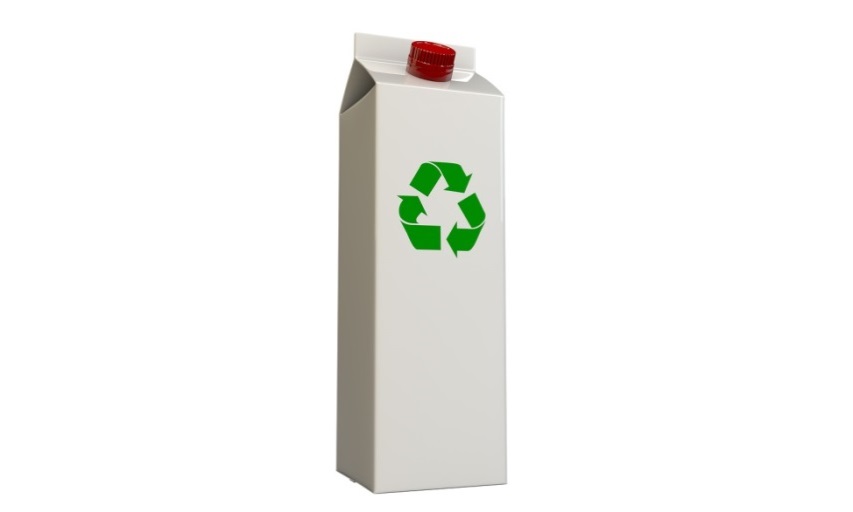 . ábra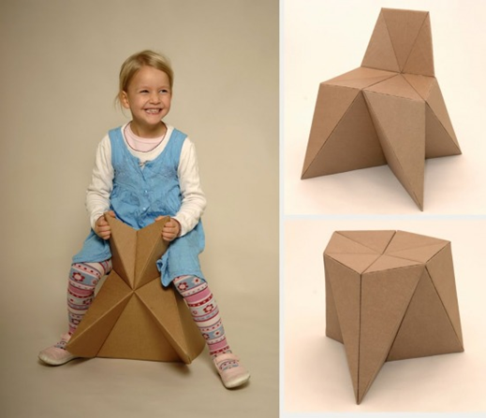 . ábra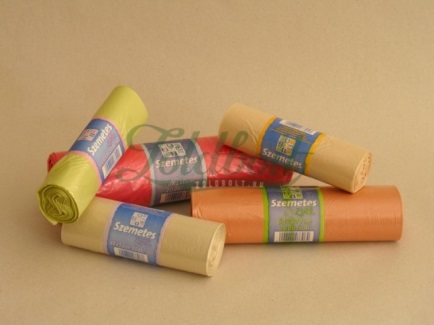 . ábra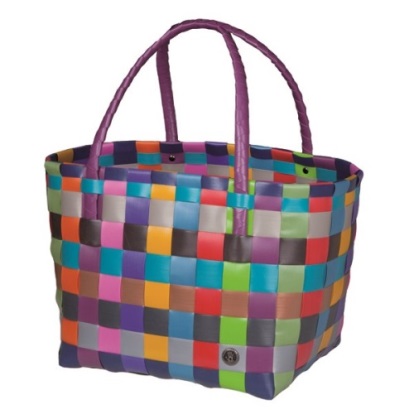 . ábra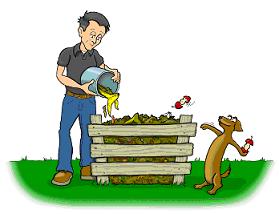 . ábra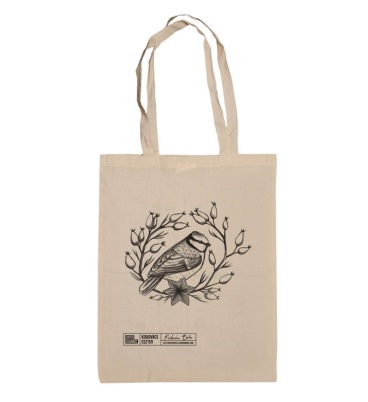 . ábra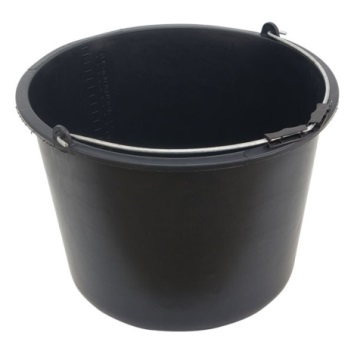 . ábra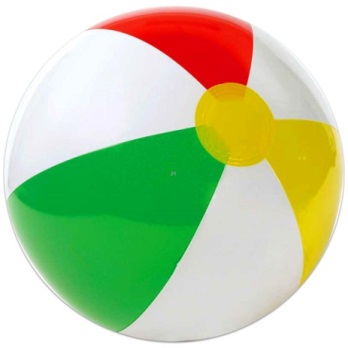 . ábra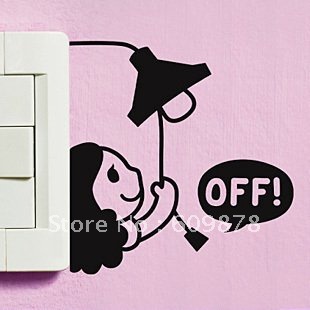 . ábra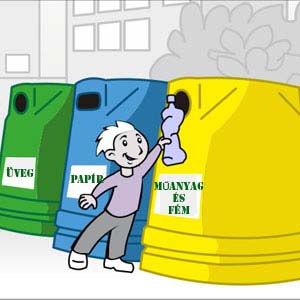 . ábra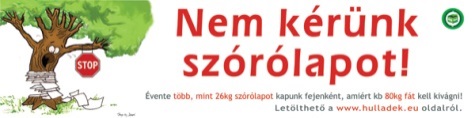 . ábra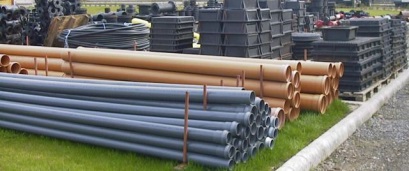 . ábra